

Sunday April 26 		  Online Worship Service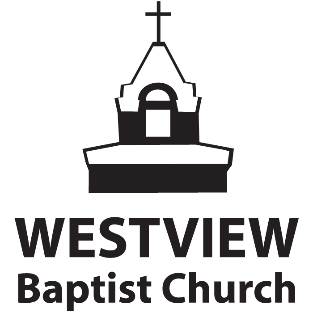 Welcome to our worship service this morning.  Although we still cannot be together in one place as a congregation, we can each bring the same elements of worship as we praise our God. I invite you to follow this outline as together we bring our praise and worship to God.Father, thank you for your presence with us as we come to worship you.  We pray that you would prepare our hearts so that our praise will be pleasing to you.  Forgive us our sin and fill us with your Holy Spirit that we might praise you and bring you glory.  Amen.-------------------------------------------------------------------------------------------------------------------------------------------------ANNOUNCEMENTS: 
Good morning church! We are certainly in unique and challenging times but what I am so excited about right now is that through all of this we continue to be the church. As you are likely already aware, this past week we have made a number of changes to the way we do ministry. I encourage you as well to regularly check our website and social media.  Make sure as well to check your email regularly as we continue to send out important info that way.

-------------------------------------------------------------------------------------------------------------------------------------------------GIVING:We are keenly aware that during this time there are many financial needs as a church family. We also know that giving is an integral part of worship and something we want to encourage you all to stay active in doing. We have made it simple to be able to still give through Push Pay (our electronic giving platform.) You can give on our website, or through the PushPay app, or by using e-transfer.  You may also mail a cheque to the church, but please do not bring cash to the building.Let’s pray: 
“Father, we are aware that there is a lot of uncertainty in our world right now, but we recognize in this time you still call us to a life of worship, to a life of trust and obedience. We pray that during this time our worship will continue through giving, knowing that the work of ministry is not done. Use the generosity of your people to fuel the advance of the gospel so that more will come to know Jesus as Lord & Saviour. CLICK HERE TO GIVEWORSHIP:
The Westview Worship team is now leading us again today, this time on video.   Simply click here to watch  and worship with us from our website. ------------------------------------------------------------------------------------------------------------------------------------------------

YOUTH MINISTRY SECTION - Click Here-------------------------------------------------------------------------------------------------------------------------------------------------CHILDREN’S MINSITRY SECTION - Click Here-------------------------------------------------------------------------------------------------------------------------------------------------SERMON 	Title: Being God’s PeopleCLICK HERE TO WATCH/LISTEN-------------------------------------------------------------------------------------------------------------------------------------------------Prayer: Father, thank you that you are present with us as we walk through these uncertain times.  Forgive us when we don’t trust you, when we question you, and when we turn from you.Allow us to see your glory afresh, that we might be filled again by you, that we might reflect your glory in the world.  Amen